(* Individual with experience in handling multiple Warehouse across India – Preferable)Job PurposeTo ensure the efficient management and control of the Warehouse Operation of the assigned area whilst achieving agreed budgetary and service levelsKey Responsibilities AreasRequired Skills and AbilitiesCommercial and business acumenRobust knowledge of the Supply Chain IndustryExceptional verbal and written communication skillsExcellent analytical, problem-solving,Job Dimensions100% Inventory Accuracy Management & POD Management To be able to manage 50+ workforce at the warehouse Job Context (Major Challenge)The job involves monitoring numerous warehouse locations across India and from a single location and strict adherence to a given timeline.The job involves traveling.Interface(Major External and Internal Interaction)LEAP India Private Limited, Ruby Crescent Business Boulevard, 302, Ashok Nagar, Kandivali East, Mumbai, Maharashtra 400101JOB DESCRIPTION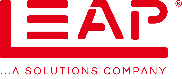 Unique roleWarehouse ExecutiveDepartmentWarehouse Qualification *Graduate (B.E/B. Tech, MBA – Supply Chain / Operations) preferableMin. Relevant Experience4– 5 Years Location Reporting to Warehouse – Manager ResponsibilitySupporting ActionWarehouse ActivityTo plan execution as per planning sheet for allots/de-hire/relocation once the vehicle is placed and reaches warehousesTo contribute to Production Planning and Stock Replenishment in the warehouseInventory Management To ensure accuracy of SAP and Physical stock Compliance To follow Compliance and safety rules by ensuring the execution of safety To comply with WH Audits on PAN India To adhere to Statutory compliances across all the warehouses Warehouse Reports To maintain warehouse metrics, Variance reports, process documentation, training, and safety recordsOperational cost controlTo co-ordinate for approval of WH miscellaneous expenses To develop new vendors for indirect procurement & bring cost competitivenessSAP TransactionsTo enter SAP transactions like delivery dockets, RRs, and relocation in GRN Vendor/Client ManagementTo be in touch with vendors and clients and maintain a good professional relationship ExternalInternal (Department)Clients Third-Party Vendors (3 PL)Finance Sourcing and Procurement Forecasting and Planning Human Resource 